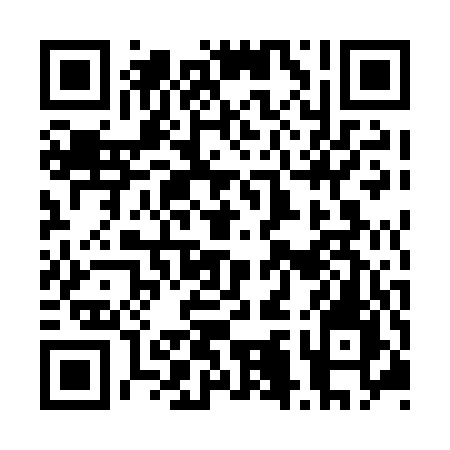 Prayer times for Saint-Joseph-de-Mekinac, Quebec, CanadaMon 1 Jul 2024 - Wed 31 Jul 2024High Latitude Method: Angle Based RulePrayer Calculation Method: Islamic Society of North AmericaAsar Calculation Method: HanafiPrayer times provided by https://www.salahtimes.comDateDayFajrSunriseDhuhrAsrMaghribIsha1Mon2:585:0112:556:218:4910:522Tue2:585:0112:556:218:4910:523Wed2:585:0212:556:218:4810:524Thu2:595:0212:556:218:4810:525Fri2:595:0312:566:208:4810:516Sat3:005:0412:566:208:4710:517Sun3:025:0512:566:208:4710:498Mon3:035:0612:566:208:4610:489Tue3:045:0612:566:208:4610:4710Wed3:065:0712:566:198:4510:4611Thu3:075:0812:566:198:4410:4512Fri3:095:0912:576:198:4410:4313Sat3:115:1012:576:188:4310:4214Sun3:125:1112:576:188:4210:4015Mon3:145:1212:576:188:4110:3916Tue3:165:1312:576:178:4010:3717Wed3:175:1412:576:178:4010:3618Thu3:195:1512:576:168:3910:3419Fri3:215:1612:576:168:3810:3220Sat3:235:1712:576:158:3710:3121Sun3:255:1812:576:158:3610:2922Mon3:265:1912:576:148:3510:2723Tue3:285:2012:576:148:3410:2524Wed3:305:2212:576:138:3210:2325Thu3:325:2312:576:128:3110:2226Fri3:345:2412:576:128:3010:2027Sat3:365:2512:576:118:2910:1828Sun3:385:2612:576:108:2810:1629Mon3:405:2812:576:098:2610:1430Tue3:425:2912:576:098:2510:1231Wed3:445:3012:576:088:2410:10